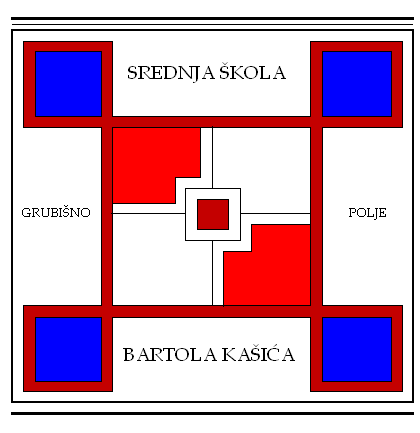 KLASA: 003-08/21-01/07URBROJ: 2127-024-08-21-02Grubišno Polje, 28. svibnja 2021.POZIV ZA2.  SJEDNICU ŠKOLSKOG ODBORAkoja će se održati 31. svibnja 2021. (ponedjeljak) u 15:30 satiputem MS Teams platformeD N E V N I  R E D:Verifikacija zapisnika s 1. sjednice ŠO;Izmjena i dopuna Godišnjeg plana i programa rada Srednje škole Bartola Kašića Grubišno Polje za školsku godinu 2020./2021.; predlagatelj: ravnateljica Škole:Informacije o rezultatima provedbe javnog poziva za prodaju traktora i ostale mehanizacije u vlasništvu Škole: predlagatelj: ravnateljica Škole:RaznoMolimo Vas da se odazovete pozivu, a svoju nemogućnost nazočnosti sastanku obavezno javite na broj Škole  485 040.    Predsjednica Školskog odbora:                                                       Blaženka Orct, prof. v.r.Dostaviti:Članovima Školskog odboraRavnateljica Srednje škole Bartola Kašića Grubišno Polje OsnivačWeb stranica ŠkolePismohrana 